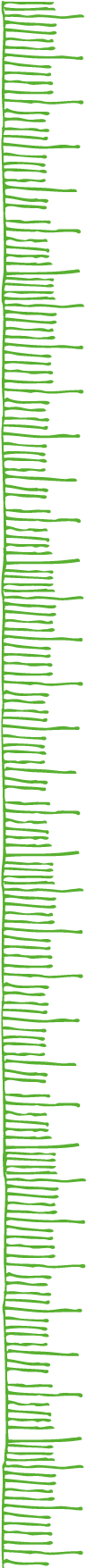 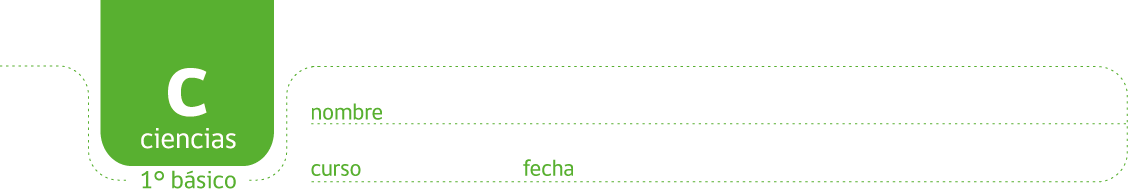 Animales que habitan en nuestro paísObserva las fotografías de estos animales.Recorta y pega en el recuadro el nombre de cada animal.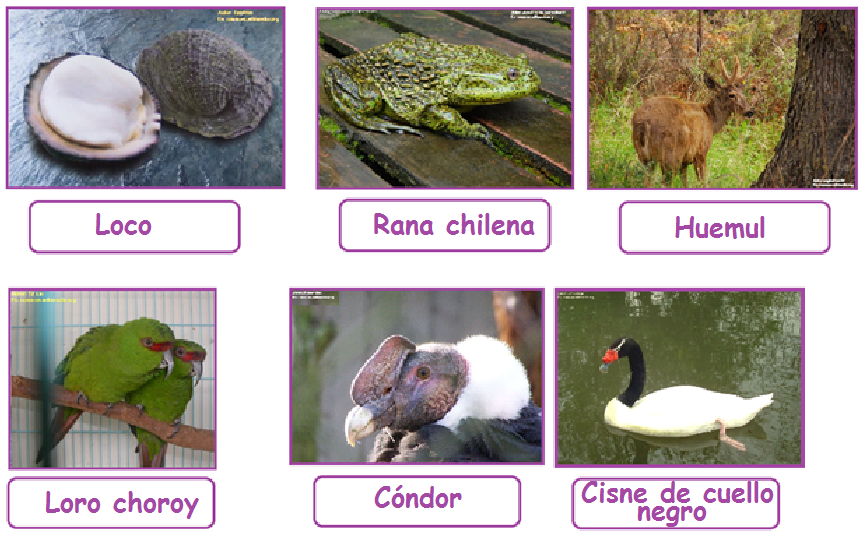 Elaborado por: Mineduc.Módulo didáctico en escuelas rurales multigrado. Adaptado por Currículum en Línea.